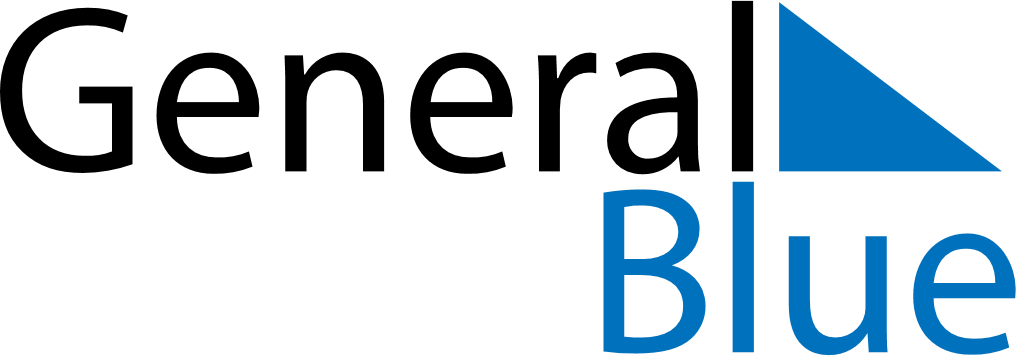 February 2024February 2024February 2024February 2024SingaporeSingaporeSingaporeSundayMondayTuesdayWednesdayThursdayFridayFridaySaturday1223456789910Chinese New Year1112131415161617Chinese New YearChinese New Year (substitute day)18192021222323242526272829